Notion de suite :Activité 2 page 40  est une suite de nombres réelsC’est la suite définie sur  par Activité 3 page 41  est une suite de nombres réelsC’est la suite définie sur  par Définition :Soit .Lorsque à tout entier  on associe un réel unique , on dit que l’on a définie ……………………………………………………………………… se note aussi  (on lit "u indice " ou "u , n") et s’appelle ……………………………………. De la suite .Cette suite se note aussi .Suites arithmétiques :Activité 1 page 41 , on dit que  est une suite ……………………………………………………………………………….Définition :Une suite  est dite ……………………………. s’il existe un réel  (indépendant de ) tel que pour tout :  ou encore  s’appelle la ……………………. de la suite arithmétique.Remarques : est une suite arithmétique de raison .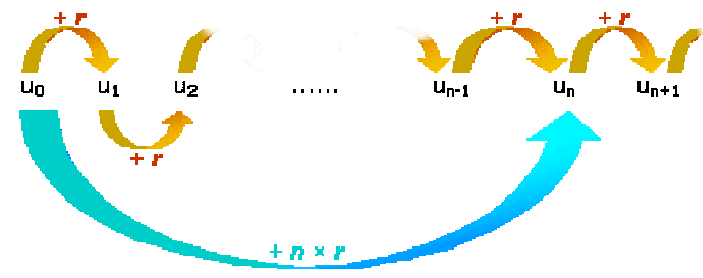 Si  alors . On dit que  ………………………….Application : Activité 2 page 42A faire : exercice 1 page 55   1) Terme général d’une suite arithmétique :Activité 3 page 43Théorème :Si  est une suite arithmétique de raison  et de premier terme  alors Remarque :Soit  et  deux réels.Si  est une suite telle que pour tout  alors  est une suite …………………………… de raison ……… et de premier terme ………Application : Activité 4 page 43A faire : exercice 2 page 55Activité 8 page 44Théorème :Si  et  sont deux termes quelconques d’une suite arithmétique de raison , alors :Application : Activité 9 page 45A faire : exercice 3 page 55   2) Somme des termes consécutifs d’une suite arithmétique :Activité 10 page 45Théorème :La somme  de  termes consécutifs d’une suite arithmétique est :Application : Activité 11 page 46A faire : exercice 9 page 56Suites géométriques :Activité 1 page 47Activité 2 page 47 , on dit que  est une suite ……………………………………………………………………………….Définition :Une suite  est dite ……………………………. s’il existe un réel  (indépendant de ) tel que pour tout :  . s’appelle la ……………………. de la suite géométrique.Remarques : est une suite géométrique de raison .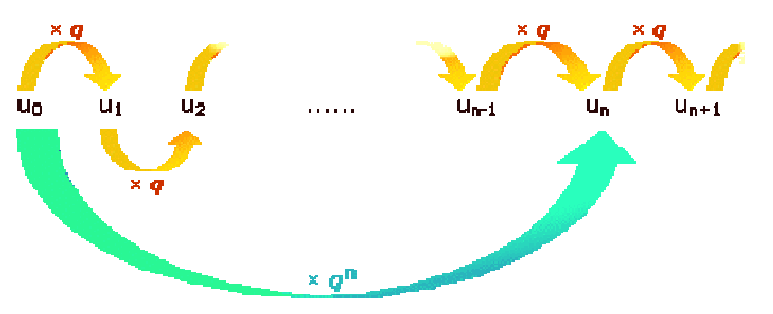 a) Si  alors  ………………………………………………………………………………………b) Si  alors  ………………………………………………………………………………………c) Si  alors  ………………………………………………………………………………………..Application : Activité 3 page 48   1) Terme général d’une suite géométrique :Activité 4 page 48Théorème :Si  est une suite géométrique de raison  et de premier terme  alors Remarque :Soit  et  deux réels.Si  est une suite telle que pour tout  alors  est une suite …………………………… de raison ……… et de premier terme ………Activité 8 page 44Théorème :Si  et  sont deux termes d’une suite géométrique de raison , alors :Application : Activité 6 page 49A faire : exercices 11 et 14 page 56 et 57   2) Somme des termes consécutifs d’une suite géométrique :Activité 10 page 50Théorème :La somme  de  termes consécutifs d’une suite géométrique de raison  est :Si  alors Application : Activité 11 page 51A faire : Activité 12 page 51